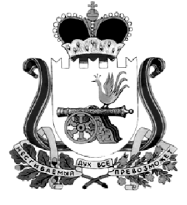 СОВЕТ ДЕПУТАТОВХОХЛОВСКОГО СЕЛЬСКОГО ПОСЕЛЕНИЯ СМОЛЕНСКОГО РАЙОНА СМОЛЕНСКОЙ ОБЛАСТИРЕШЕНИЕ28 апреля 2021 года                                                                                                  № 13О досрочном прекращении полномочий Главы      муниципального образования Хохловского сельского поселения       Смоленского района Смоленской областиВ соответствии с пунктом 2 части 6 статьи 36 Федерального закона 
от 6 октября 2003 года № 131-ФЗ «Об общих принципах организации местного самоуправления в Российской Федерации», п.1 части 7 ст. 26 Устава Хохловского сельского поселения Смоленского района Смоленской области, на основании заявления Главы муниципального образования Хохловского сельского поселения       Смоленского района Смоленской области Полякова Александра Сергеевича
от 21 апреля 2021 года, Совет депутатов Хохловского сельского поселения       Смоленского района Смоленской области РЕШИЛ:Прекратить полномочия Главы муниципального образования Хохловского сельского поселения Смоленского района Смоленской области Полякова Александра Сергеевича досрочно в связи с отставкой по собственному желанию 28 апреля 2021 года.Настоящее решение вступает в силу с момента его принятия.Опубликовать настоящее решение в газете «Сельская правда» и разместить на официальном сайте Администрации Хохловского сельского поселения Смоленского района Смоленской области в сети Интернет по адресу:  http://hohlovo.smol-ray.ru.Глава муниципального образования Хохловского сельского поселенияСмоленского района Смоленской области                                              А.С. Поляков